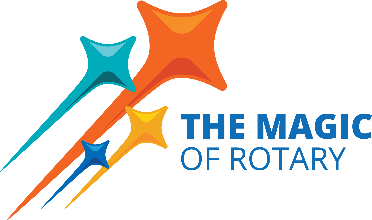 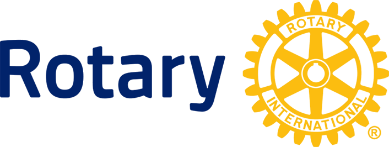 District 5890 Club Leadership Assembly            SATURDAY APRIL 20th, 2024San Jacinto College-Central CampusLyondellBasell Center for Petrochemical, Energy and Technology (CPET)7901 Fairmont Parkway, Pasadena, TX 77507This is a team leadership training for all 2024‐2025 Club Officers and members. Each officer will receive training on their specific officer duties as well as a "Rotary 101" class for new members. This is your chance to hear about all of the magical things that will be happening in the Rotary world for the Rotary Year of 2024‐2025.Join District Governor Elect Nancy Anderson as she unveils Rotary International President Stephanie Urchicks’ Theme for the new Rotary Year and her goals for District 5890.Registration begins at 7:30 am, Continental Breakfast and Networking.Training begins at 8:19 am and will conclude at 12:00 pm.$15.00 per person in advance, $20.00 at the doorRegister OnLine at www.rotaryd5890.orgThe purpose of a Rotary District is to serve the Rotary Clubs.Join the District 5890 Leadership Team and let us serve you with training.Follow the Rotary signs to the LyondellBasel Technology Center